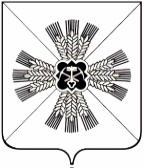 КЕМЕРОВСКАЯ ОБЛАСТЬАДМИНИСТРАЦИЯПРОМЫШЛЕННОВСКОГО МУНИЦИПАЛЬНОГО РАЙОНАПОСТАНОВЛЕНИЕот «_28_» __октября_2019_г.  № _1307-П_пгт. Промышленная                                         Об утверждении графикаличного приема граждан на 2019 годРуководствуясь Федеральным законом от 02.05.2006 № 59 – ФЗ               «О порядке рассмотрения обращений граждан Российской Федерации», в целях оказания консультативной помощи населению, содействия в решении возникающих проблем:Утвердить прилагаемый график личного приема граждан главой Промышленновского муниципального района, его заместителями, начальниками управлений на 2019 год.Признать утратившими силу:	2.1. постановление администрации Промышленновского муниципального района от 26.12.2018  № 1479-П «Об утверждении графика  личного  приема граждан  на 2019 год»;	 2.2.  постановление «О внесении изменений в постановление администрации Промышленновского муниципального района от 20.03.2019   № 373-П  «Об утверждении графика личного приема граждан на 2019 год».     	3. Настоящее постановление подлежит обнародованию на официальном сайте администрации Промышленновского муниципального района в сети Интернет.    4.  Контроль за исполнением настоящего постановления возложитьна заместителя главы Промышленновского муниципального района Е.А. Ващенко.Постановление вступает в силу со дня подписания.Исп. О.Н. ШумкинаТел. 74302         УТВЕРЖДЕН                                                                                          постановлением                                                                      администрации Промышленновского                                                                          муниципального района                                                                                     от __________ №______График личного приема граждан на 2019 год                          Заместитель главыПромышленновского муниципального района                              Е.А. Ващенко                                    ГлаваПромышленновского муниципального районаД.П. ИльинФамилия, имя, отчествоДолжностьДни приёма граждан (ежемесячно)Дни приёма граждан на территориях сельских и городского поселений  Ильин Денис ПавловичГлава Промышленновского муниципального районакаждая среда
с 11.00 до 13.00
пгт. Промышленная,           ул. Коммунистическая, 23а
каб. № 115Серебров Виктор ЕфремовичПервый заместитель главы Промышленновского муниципального районакаждый вторникс 10.00 до 13.00
пгт. Промышленная,           ул. Коммунистическая, 23а
каб. № 115каждая пятницаАдминистрация   Лебедевского  сельского поселенияс 11-00 до 12-00Администрация   Плотниковского сельского поселенияс 13-00 до 14-00Федарюк Сергей АнатольевичЗаместитель главы Промышленновского муниципального районакаждая средас 14.00 до 16.00                  пгт. Промышленная,           ул. Коммунистическая, 23а
каб. № 115каждая пятницаАдминистрация Калинкинского сельского поселенияс  11.00 до 13.00Администрация Тарабаринского сельского поселения  с 14.00 до 16.00Ващенко Елена АлександровнаЗаместитель главы Промышленновского муниципального района каждый вторникс 14.00 до 16.00                  пгт. Промышленная,           ул. Коммунистическая, 23а
каб. № 115каждая пятницаАдминистрация Пушкинского сельского поселенияс 11.00 до 12.30Администрация Вагановского сельского поселенияс  13.00 до 14.30Администрация Тарасовского сельского поселенияс 15.00 до 16.30Мясоедова Анна Алексеевна Заместитель главы Промышленновского муниципального района – начальник Управления культуры, молодежной политики, спорта и туризмакаждый вторник с  10.00 до 13.00                 пгт. Промышленная,           ул. Крупская, 1                       каб. № 11Безрукова Альбина Петровна И.о. заместителя главы Промышленновского муниципального района                       каждый четвергс 10.00 до 13.00пгт. Промышленная,           ул. Коммунистическая, 23а
каб. № 115каждая пятницаАдминистрация Окуневского сельского поселенияс  10.30 до 11.30Администрация Титовского сельского поселенияс  12.00 до 13.00Администрация Падунского сельского поселенияс  13.30  до 14.30Удовиченко Наталья ВикторовнаПредседатель комитета по управлению муниципальным имуществомкаждая пятницас 14.00 до 17.00                 пгт. Промышленная,          ул. Коммунистическая д.23а каб. № 115Мясоедова Татьяна ВасильевнаНачальник Управления образованиякаждый вторникс  14.00 до 17.00                 пгт. Промышленная,            ул. Коммунистическая, 23а
каб. № 109Коровина Оксана ВикторовнаНачальник Управления социальной защиты населениякаждый вторникс  14.00 до 17.00                     пгт. Промышленная,           ул. Коммунистическая, 20а каб. № 207Овсянникова Ирина АлексеевнаНачальник финансового управления по Промышленновскому районакаждый понедельникс  14.00 до 16.00                 пгт. Промышленная,           ул. Коммунистическая, 23а каб. № 115каждая пятницаАдминистрация Промышленновского городского поселенияс 14.00 до 15.00Черкасова Елена Евгеньевнаи.о. начальника Управления по жизнеобеспечению и строительствукаждая пятницас  10.00 до 13.00                  пгт. Промышленная,           ул. Коммунистическая,  23а каб. № 115